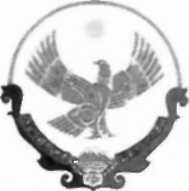 РЕСПУБЛИКА ДАГЕСТАН
АДМИНИСТРАЦИЯ СЕЛЬСКОГО ПОСЕЛЕНИЯ
«СЕЛЬСОВЕТ ГОДОБЕРИНСКИЙ» БОТЛИХСКОГО РАЙОНАИндекс: 368985, Республика Дагестан, Ботлихский район, с. Годобери ул. Днбиргаджи Магомедова 1ПОСТАНОВЛЕНИЕ от 11 март 2021 г.										  № 4с. ГодобериО регистрации земельного участкаВ соответствии с пунктом 2 статьи 3.3 Федерального закона от 25 октября
2001 года №137-Ф3 «О введении в действие Земельного кодекса Российской
Федерации», статьей 19 Земельного кодекса Российской Федерации,
администрация сельского поселения «сельсовет  Годоберинский» постановляет:  осуществить действия по регистрации права собственности на
земельный участок с кадастровым номером 05:23:000046:186, общей площадью
7800 кв. м, расположенный по адресу: РД, Ботлихский район, с. Годобери
ул. Абдулмаджида Алиева, категория - «Земли сельскохозяйственного назначения»,        с видом разрешенного использования земельного участка - «Сельскохозяйственное использование» (код-1.0). в Управлении Росреестра по РД.Контроль за исполнением настоящего постановления оставляю за собой.Глава сельскогопоселения «сельсовет Годоберинский»                                Ш.А. Курбанов